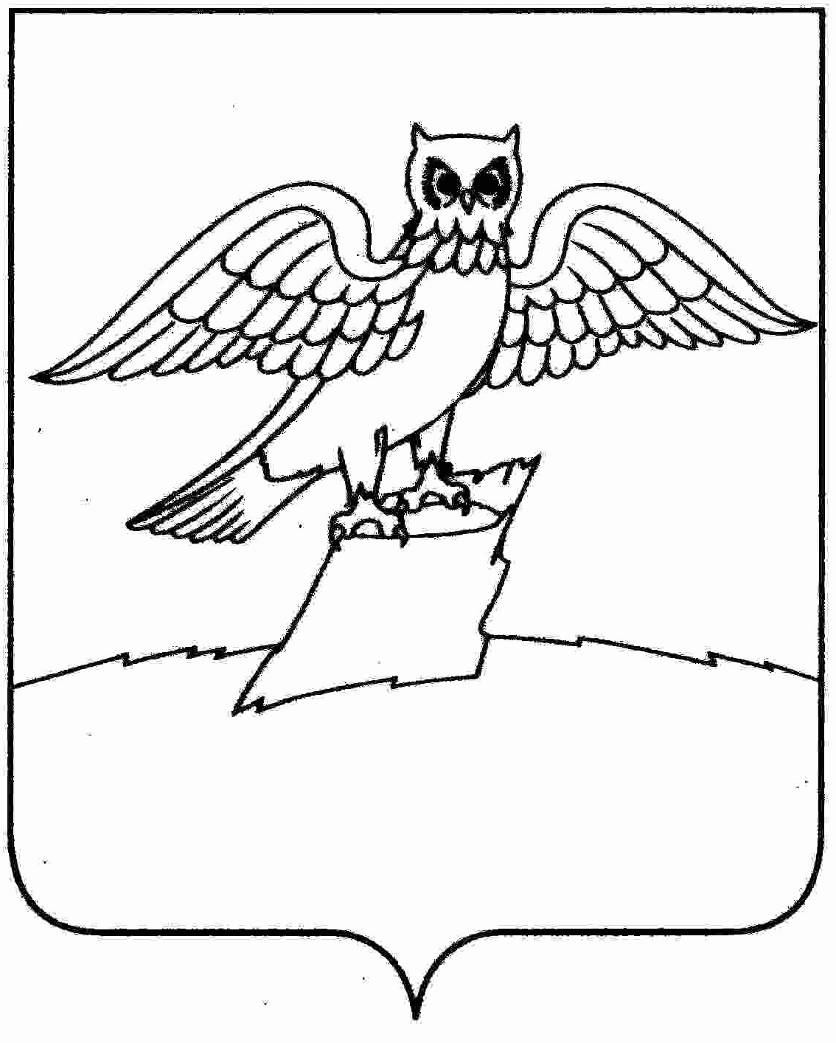 АДМИНИСТРАЦИЯ ГОРОДА КИРЖАЧКИРЖАЧСКОГО РАЙОНАП О С Т А Н О В Л Е Н И Е22.06.2023                                                                                                         № 666        В соответствии со ст.ст. 39.11, 39.12, 39.13 Земельного кодекса Российской Федерации, ст. 3.3 Федерального закона от 25.10.2001 № 137-ФЗ «О введении в действие Земельного кодекса Российской Федерации»П О С Т А Н О В Л Я Ю:Администрации города Киржач организовать и провести открытый по составу участников и по форме подачи предложений аукцион на право заключения договора аренды на срок 10 лет земельного участка из категории земель населенных пунктов, с кадастровым номером 33:02:010633:398, с разрешенным использованием – магазины, общей площадью 2000 кв.м., местоположение: Владимирская область, район Киржачский, город Киржач, ул. Шелковиков, 23С. 2. Аукцион состоится на электронной площадке «Сбербанк – АСТ».3. Утвердить начальную цену арендной платы в год в размере 279 356 рублей, шаг аукциона в размере 3% 8 380,68 рублей и сумму задатка в размере 27 935,60 рублей. Определить дату проведения аукциона – 28.07.2023 года.4. Контроль за исполнением настоящего постановления оставляю за собой.5. Настоящее постановление вступает в силу со дня его подписания.И.о. главы администрации                                                               М.Н. Мошкова         Об организации аукциона на право заключения договора аренды земельного участкаЗавизировано:И. о. заведующего юридическим отделом   В.С. БычковаЗаведующий отделом организационно- контрольной и кадровой работы                                      И.Н. ШтроткинаИсполнитель: Мукминова А.В.                          6-02-18Согласовано:Разослать:Отдел по имуществу и землеустройству – 1 экз.В дело – 1 экз. Согласовано: